共享仪器平台BD Fortessa流式细胞分析仪上机培训通知为了更好地满足学生们的需求，使大家更好了解流式细胞分析仪的工作原理和软件操作，共享仪器平台现举办小型流式细胞分析仪上机培训，欢迎同学们报名参加。受新冠肺炎疫情影响，本次培训采用腾讯会议线上培训方式，培训开始之前（4月27日下午）我会将培训线上链接发送到您的邮箱，希望本次培训对您有所帮助。培训仪器：BD Fortessa流式细胞分析仪    培训内容：BD Fortessa流式细胞分析仪的基本原理和制样要求，开关机和软件操作，基本参数设置，实验数据获取、分析和导出等。培训时间：2020年4月 28日（周二） 9:00-12:00培训地点：线上培训 腾讯会议联系电话： 010-62798144  于老师 报名方式：点击链接:http://gxyqtsinghua.mikecrm.com/JjoJjIz或扫描二维码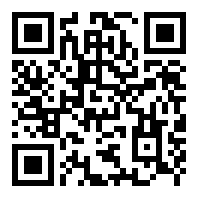 共享仪器平台生物医学测试中心